YOUR COURSE HERE PEER REVIEW DIGITAL ESSAY DRAFT As you watch your colleague’s videos, keep in mind the following questions and write down some notes. Be as specific as possible. You will discuss each video with your group after listening. Please fill out a sheet for your own video, as well. Author of Essay: Reviewed by: Email: How are the audio levels throughout?  How is the pacing? Both in terms of audio and visuals? Do the two work together well or seem jarring?  Are there moments where the narrator should pause? Similarly, are there places where it might be effective to have a break in the imagery?  Are you able to understand the narration? Are there any moments where it is difficult to understand the point being made? If so, is it the script, visuals, or both that needs work?  Does the tone and pacing of the narration match the topic?  Do the images and/or video match the narration?  Do all of the images/video help provide context and meaning to the essay? Are they all literal? Are there images that seem out of place?  Are there places where images/video that are more metaphoric would be appropriate?  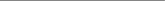 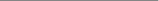 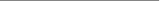 9. If the draft is incomplete, could you suggest some video/imagery that might help? Do the sound effects or a style of music complement the essay?  Does the essay have an intro/title and ending credits? If so, is the font legible?  Do transitions help or hinder the structure of the essay?  Any other comments?  